САНАТОРНО-КУРОРТНАЯ ПУТЕВКА  от 12 дней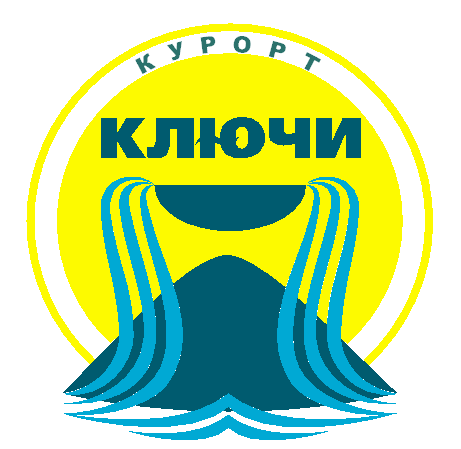 КУРОРТ  КЛЮЧИ на период с 9 января по 02 июня 2019 годаЦена 1 сутки с человека в руб.Комплекс услуг, входящих в стоимость санаторно-курортной путевки:ЛЕЧЕНИЕ в соответствии со стандартом и стоимостью, заложенной в цену путевки.ПРОЖИВАНИЕ в соответствии с выбранной категорией.ПИТАНИЕ 4-разовое согласно выбранной категории (заказное меню, шведский стол, ресторан)На курорте установлен единый расчетный час – 09.00 часов текущих суток по местному времени даты заезда, выезд до 08.00. Возможен ранний заезд накануне дня начала действия путевки после 17.00. В этом случае ужин переносится с последнего дня, указанного в путевке. Выезд осуществляется до 18.00 в последний день, указанный в путевке. Детская путевка действует от 4 до 14 лет. Проживание детей до 4 лет- бесплатное, без предоставления отдельного спального места и лечения.Расчет стоимости производится по действующему на дату заезда прейскуранту. В случае, если путевка охватывает разные ценовые периоды, перерасчет производится по количеству дней используемые в каждом периоде.БУДЕМ РАДЫ ВИДЕТЬ ВАС  У НАС НА КУРОРТЕ КЛЮЧИ!По вопросам приобретения путевок обращаться: 8(800) 777-47-35, 8-342-2058398звонок по России бесплатныйЗАО «Курорт Ключи» тел. (34275) 33-271, 33-180,33-395, факс (34275) 33-329www.spa-kluchi.ru  E-mail: kluchi-putevka@mail.ruПочтовый адрес: 617566, Пермский край, Суксунский район, с. Ключи, ул. Курортная 23Офис продаж путевок г. Перми Комсомольский пр-т. 37 (вход-1 этаж, с левого торца) Тел. (342) 212-58-44            Категория размещенияКатегория питанияКатегория питанияКатегория питания            Категория размещенияЗаказное менюс элементами шведского столаШведский столРесторанСтандартные номера Стандартные номера Стандартные номера Стандартные номера Двухместный номер (1 место – основное) корпус «Коралл» 14 кв.м.2 6002 750-Детская путевка (1 место – основное)1 8201 925-Детская путевка  (дополнительное место)1 6551 760-Двухместный номер (1 место – основное) корпус Рубин, Изумруд14 кв.м.2 8002 950-Детская путевка (1 место - основное)1 9602 065-Детская путевка (дополнительное место)1 6551 760-Двухместный номер (1 место – основное) корпус «Сапфир», «Яшма», «Гранат» 14 кв.м.2 9003 050-Детская путевка (1 место - основное)2 0302 135-Детская путевка (дополнительное место)1 6551 760-Одноместный номер (1 место – основное) корпус Сапфир, Рубин, Яшма14 кв.м.3 4003 550-Дополнительное место2 3502 500-Детская путевка (дополнительное место)1 6551 760-Одноместный номер (1 место – основное) корпус Гранат 12кв.м.3 6003 750-Дополнительное место2 3502 500-Детская путевка (дополнительное место)1 6551 760-Номера повышенной комфортности Номера повышенной комфортности Номера повышенной комфортности Номера повышенной комфортности Одноместный номер (1 место-основное) корпус Аметист (302) Сапфир 442-4444 0004 1504 300Дополнительное место2 4502 6002 750Детская путевка (дополнительное место)1 7051 8101 915Номера повышенной комфортности Номера повышенной комфортности Номера повышенной комфортности Номера повышенной комфортности Одноместный номер (1 место-основное) корпус Аметист (304, 305) Яшма 1024 1504 3004 450Дополнительное место2 4502 6002 750Детская путевка (дополнительное место)1 7051 8101 915Категория размещенияКатегория питанияКатегория питанияКатегория питанияКатегория размещенияЗаказное менюс элементами шведского столаШведский столРесторанНомера повышенной комфортности Номера повышенной комфортности Номера повышенной комфортности Номера повышенной комфортности Одноместный номер (1 место-основное) корпус Аметист 101-209, 303 , Сапфир 101 441, 445, 446  Изумруд 101, 217, 219, 220, 232, 233Яшма 201,202,203,2054 3504 5004 650Дополнительное место2 4502 6002 750Детская путевка (дополнительное место)1 7051 8101 915Семейные двухкомнатные номера, корпус Гранат,  с теплым переходом в столовуюСемейные двухкомнатные номера, корпус Гранат,  с теплым переходом в столовуюСемейные двухкомнатные номера, корпус Гранат,  с теплым переходом в столовуюСемейные двухкомнатные номера, корпус Гранат,  с теплым переходом в столовуюОдноместное размещение4 4004 5504 700Дополнительное место2 2002 3502 500Детская путевка (дополнительное место)1 5301 6351 740Номера повышенной комфортности Номера повышенной комфортности Номера повышенной комфортности Номера повышенной комфортности Одноместное размещение (1 место-основное) корпус Аметист 300, 301, Одноместное размещение (1 место-основное) корпус Сапфир 4404 4004 5504 700Дополнительное место2 4502 6002 750Детская путевка (дополнительное место)1 7051 8101 915Люкс однокомнатный корпус АлмазЛюкс однокомнатный корпус АлмазЛюкс однокомнатный корпус АлмазЛюкс однокомнатный корпус АлмазОдноместное размещение( 1 место- основное)--4 700Дополнительное место2 750Детская путевка (дополнительное место)1 915Люкс двухкомнатный корпус АлмазЛюкс двухкомнатный корпус АлмазЛюкс двухкомнатный корпус АлмазЛюкс двухкомнатный корпус АлмазОдноместное размещение( 1 место- основное)5 000Дополнительное место2 750Детская путевка (дополнительное место)1 915Апартаменты корпус АлмазАпартаменты корпус АлмазАпартаменты корпус АлмазАпартаменты корпус АлмазОдноместное размещение( 1 место- основное)5 500Дополнительное место2 750Детская путевка (дополнительное место)1 915Семейные коттеджиСемейные коттеджиСемейные коттеджиСемейные коттеджиОдноместное размещение (1 место- основное) коттедж 14 7004 8505 000Дополнительное место2 4502 600 2 750Детская путевка (дополнительное место)1 7051 8101 915Одноместное размещение (1 место- основное) коттедж 2,3,449005 0505 200Дополнительное место2 4502 6002 750Детская путевка (дополнительное место)1 7051 8101 915Одноместное размещение (1 место- основное) коттедж 5,6,7,859006 0506 300Дополнительное место2 4502 6002 750Детская путевка (дополнительное место)1 7051 8101 915Путевки без проживанияПутевки без проживанияПутевки без проживанияПутевки без проживанияПутевка без проживания (курсовка)2 1502 3002 450Детская путевка без проживания (курсовка)1 5051 6101 715